Publicado en Madrid el 04/01/2018 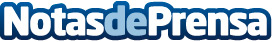 Deutsche Post DHL alcanza en 2017 la cifra de 5.000 StreetScooters en servicioCon esta flota eléctrica, Deutsche Post DHL consigue una reducción anual de más de 16.000 toneladas de emisiones de carbono y una reducción de costes de un 60 a un 80% en mantenimiento y desgaste, respecto a vehículos convencionalesDatos de contacto:Noelia Perlacia915191005Nota de prensa publicada en: https://www.notasdeprensa.es/deutsche-post-dhl-alcanza-en-2017-la-cifra-de_1 Categorias: Finanzas Ecología Logística Industria Automotriz http://www.notasdeprensa.es